Кошкина И. А.Урок литературы, 5 класс.Образ литературного героя в рассказе И.С. Тургенева «Муму».Используемый УМК: Коровина В. Я., Журавлев В. П., Коровин В. И. Литература. 5 класс: учеб. Для общеобразоват. Организаций. В 2 ч. М.: Просвещение, 2020.Место урока в теме и программе по предметуПо программе запланировано пять уроков по изучению творчества И.С. Тургенева. Данный урок занимает промежуточное место в разделе посвященному И.С. Тургеневу, является последним уроком изучения повести «Муму». Урок находится во взаимосвязи с предыдущими и последующими уроками, так как они находятся в общем разделе, связанным с изучением творчества Ивана Сергеевича Тургенева.Цели урока (прописанные через результат)Обучающиеся более глубоко познакомятся с понятием герой произведения, у них сформируется представление о положительных и отрицательных качествах человека в процессе анализа отрывков произведения.Учащиеся будут знать: главных героев рассказа; особенности раскрытия образов; положительные и отрицательные человеческие качества.Учащиеся будут уметь (демонстрировать): характеризовать героев рассказа, давать нравственную оценку поступкам героев, понимать чувства и мотивы поступков; подбирать аргументы для подтверждения собственной позиции; формулировать выводы на основе работы с текстовой и графической информацией. Инструменты и критерии оценки достижения запланированных результатовКритерии оценки достижения запланированных результатов
Описание урокаДидактические материалы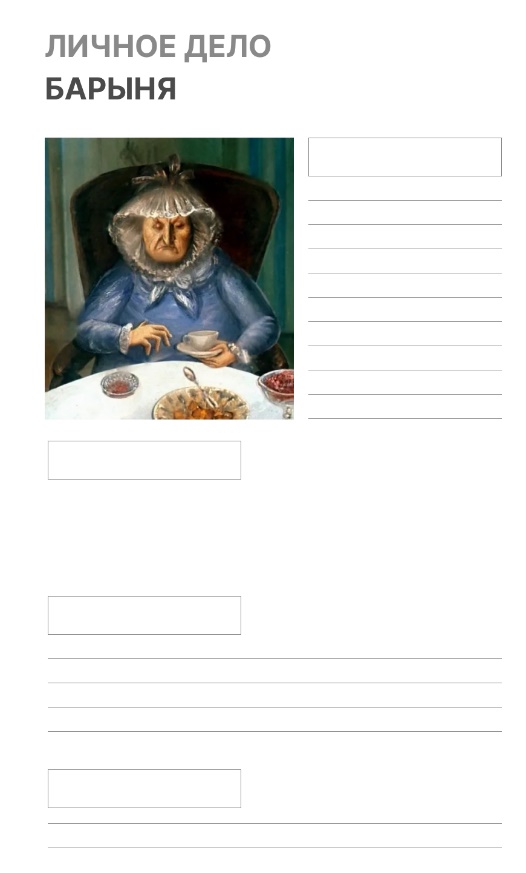 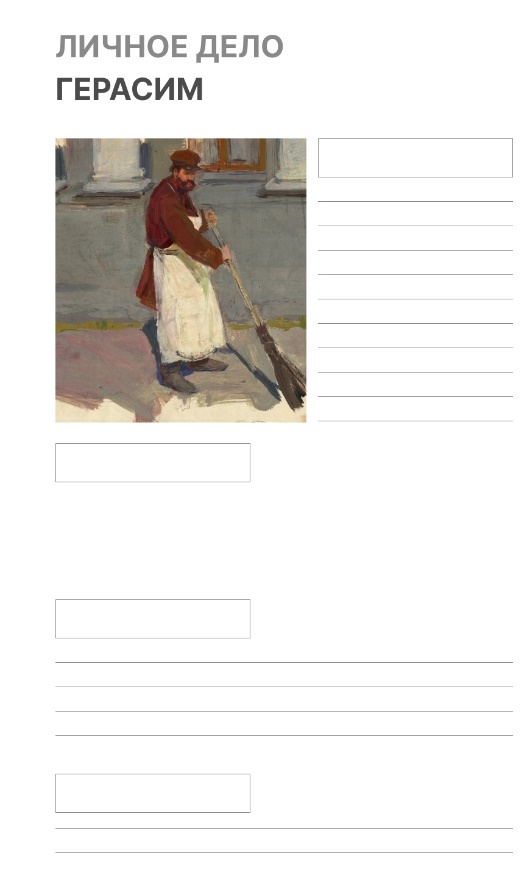 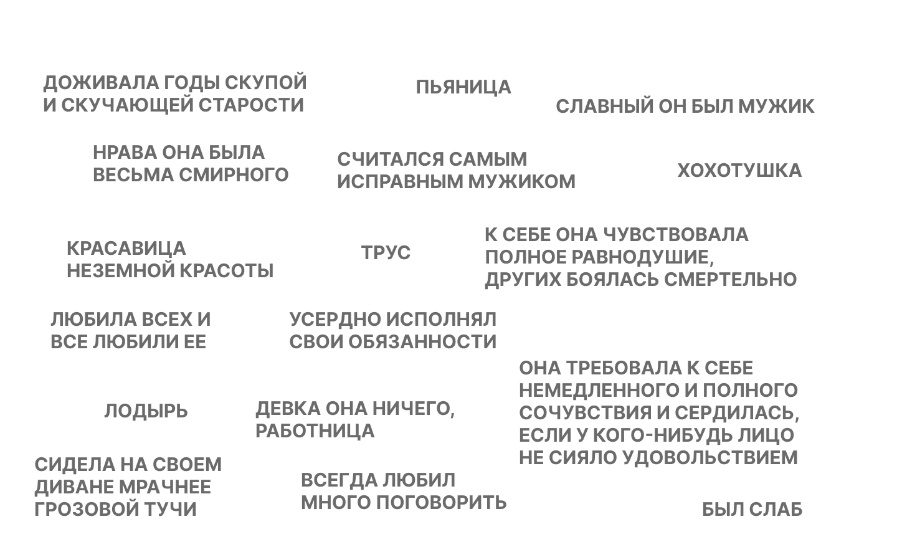 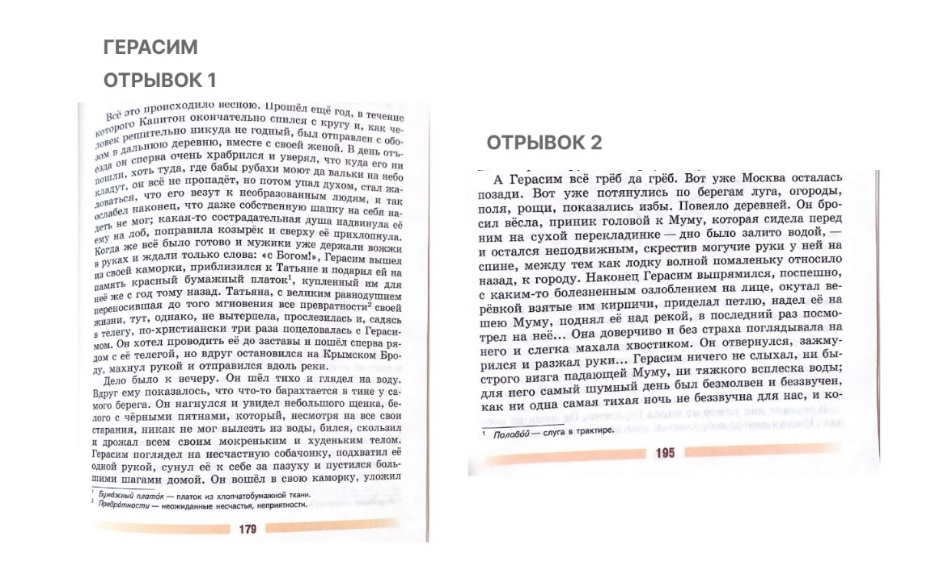 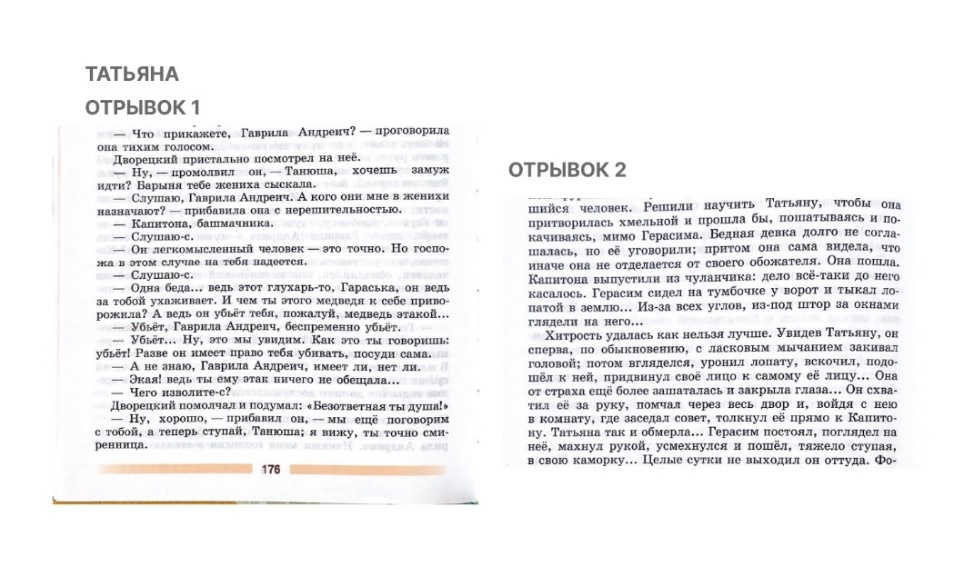 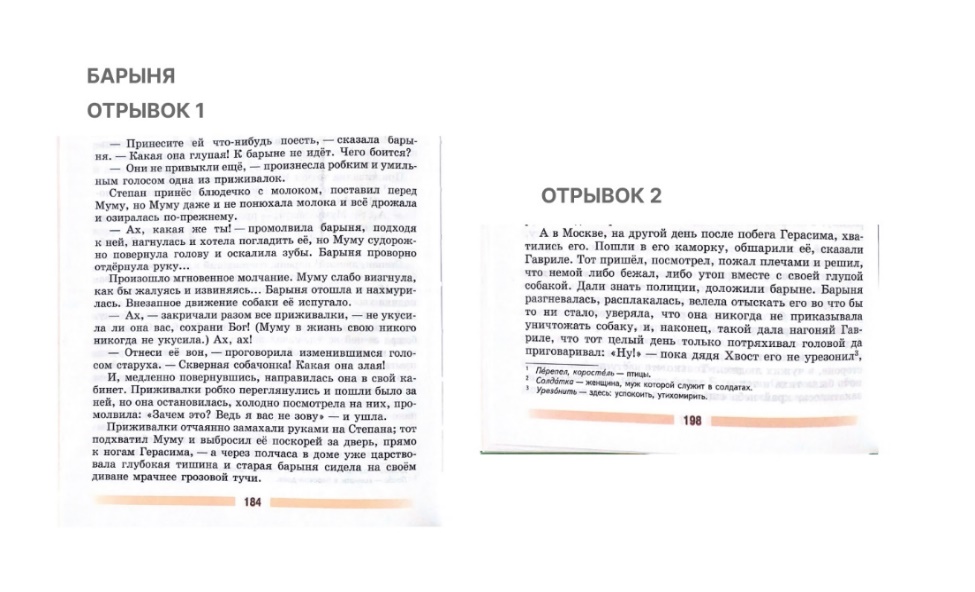 Лист оценивания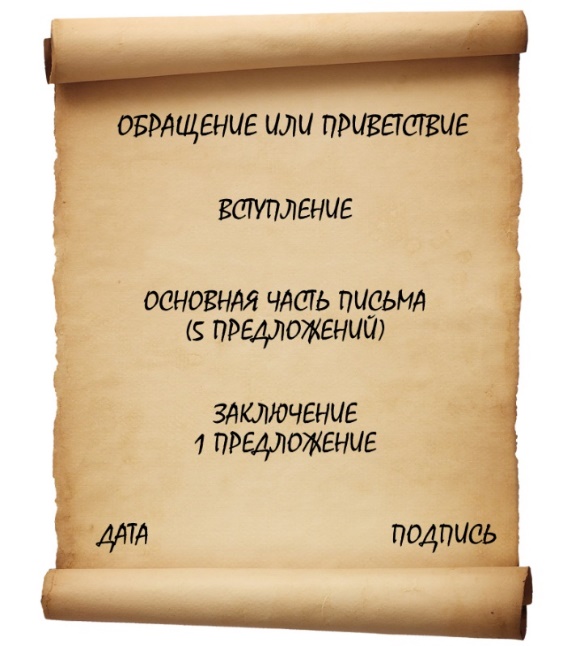 Оснащение урокаПортрет И. Тургенева. Компьютер, проектор, доска. Раздаточный материал – карточка литературного героя, ксерокопии текста произведения, листы самооценки, памятка «Как писать письмо».Использованная литератураИнтернет-библиотека Алексея Комарова. Иван Тургенев «Муму». URL: https://ilibrary.ru/text/1250/p.1/index.html (дата обращения: 10.10.2022).Литература, 5 класс: учеб. Для общеобразоват. Организаций. В 2ч. / [В.Я.Коровина, В.П.Журавлен, В.И.Коровин, И.С.Збарский]; под ред. В.Я.Коровиной. М.: Просвещение, 2020. 307с. Словари и энциклопедии на Академике. URL: https://dic.academic.ru/dic.nsf/ruwiki/370743 (дата обращения: 10.10.2022).Цитаты Тургенева. URL: https://burido.ru/700-tsitaty-turgeneva?utm_referrer=https%3A%2F%2Fyandex.ru%2F (дата обращения: 11.10.2022).Иван Тургенев. Биография и творчество. URL: https://spadilo.ru/biography/ivan-sergeevich-turgenev/ (дата обращения: 12.10.2022).ИнструментыПравильный ответКритерий Определение понятия «Литературный герой»Б) Литературный герой — это образ человека или животного в художественной литературе.За каждый правильный ответ- 1 баллНеправильный ответ – 0 балловПеречень литературных героев из учебника литературы 5 класс«Царевна-лягушка» - Иван-царевич, Царевна-лягушка и т.д.; «Черная курица, или Подземные жители» - мальчик Алеша, курица Чернушка, учитель, король подземного мира; «Муму» - Герасим, Татьяна, Муму, БарыняЗа каждый правильный ответ- 1 баллНеправильный ответ – 0 балловПортрет героевБарыня: пожилая, старая, в белом чепце, одинокая, недовольная.Татьяна: грустная, светлые волосы, смиренная.Герасим: высокий, сильный, За 3 правильных прилагательных - 3 балла (за каждый правильный 1 балл)Неправильный ответ –0 баллов.Характеристика с использованием цитатБарыня:Герасим: считался самым исправным мужиком, славный он был мужик, был силен как бык, усердно исполнял свои обязанности.Татьяна: была зависима 
от чужого мнения, нрава она была весьма смирного, к себе она чувствовала полное равнодушие,
других боялась смертельно, девка она ничего, работница.За 4 правильных характеристики - 4 балла (за каждый правильный 1 балл)Неправильный ответ –0 баллов.Поступки героевБарыня: агрессия по отношению к собаке (- Скверная собачонка! Какая она злая!); вранье, противоречивое поведение (…уверяла, что она никогда не приказывала уничтожать собаку…)Герасим: способность прощать (…приблизился к Татьяне и подарил ей на память красный бумажный платок, купленный им для нее же с год тому назад.); жестокость по отношению к животным/беспрекословное исполнение обещаний (…поспешно, с каки-то болезненным озлоблением на лице, окутал веревкой взятые им кирпичи,  приделал петлю, надел ее на шею Муму, поднял ее над рекой, в последний раз посмотрел на нее…Он отвернулся, зажмурился и разжал руки…).Татьяна: ведомый человек, который не несет ответственности за свою жизнь (- Слушаю, Гаврила Андреич. А кого они мне в женихи назначают?); ведомый человек, который не несет ответственности за свою жизнь ( Бедная девка долго не соглашалась, но ее уговорили; притом она сама видела, что иначе она не отделается от своего обожателя.).За 2 найденных значимых поступка - 2 балла (за каждый правильный 1 балл)Неправильный ответ –0 баллов.СоветВозможны различные варианты.Критерии:1.Основная мысль определена верно, полно; предложение построено правильно, в нём употреблены слова в свойственном им значении	2б2. Основная мысль определена верно, но недостаточно полно; предложение построено правильно, в нём употреблены слова в свойственном им значении.ИЛИОсновная мысль определена верно, полно; в предложении допущены один-два речевых недочёта.ИЛИОсновная мысль определена верно, но недостаточно полно; в предложении допущен один речевой недочёт 1б3. Основная мысль определена верно, полно; в предложении допущено более двух речевых недочётов.ИЛИОсновная мысль определена верно, но недостаточно полно; в предложении допущены два и более речевых недочёта. ИЛИОсновная мысль не определена / определена неверно независимо от наличия/ отсутствия речевых недочётов в построении предложения и словоупотреблении 0бОценка2345% заполнения карточки1-4 балла5-6 баллов7-8 баллов9-10 баллов№Деятельность учителяДеятельность ученикаОтведенное время1Организационный моментОрганизационный момент1 минута2На интерактивной доске стихотворение Волкова В. Ю. Люди бывают разные,
Красивые и безобразные.
С доброй душой и бездушные,
Бывают как небо воздушные.
Бывают добрые и бывают злобные,
Никчемные и бесподобные…
Но хуже всего трусливые,
Душонки завистные - лживые.               
Обманчивые и беспринципные,
Такие люди фальшивые!!!
Но много других и всяких,
И много простых и ярких.
Живущих далеко и рядом ,
Встречающих ласковым взглядом.
Их души солнцем согреты,
Они не певцы не поэты.
Они просто чистые души!
Эти люди самые лучшие!!!
Люди бывают разные...   

В чём, по мнению автора, выражается разница в людях? - Точно также и литературные герои имеют уникальные характеристики: характер и внешний вид.- Выберите определение понятия «литературный герой» А) иносказательное изображение предмета, явления с целью наиболее наглядно показать его существенные черты.Б) это образ человека или животного в художественной литературе.В) специалист, изучающий закономерности историко-литературного процесса- Все вы правы. Назовите литературных героев из произведений, которые мы читали в 5 классе?- Как вы понимаете термин «образ героя»?- Что составляет «образ литературного героя»?- Ответ на этот вопрос мы узнаем в конце урока, когда изучим личные дела литературных героев из рассказа И.С.Тургенева «Муму».- В оценочных листах самостоятельно ставьте себе баллы, в конце урока это позволит нам выставить оценку за урок.Ученики слушают стихотворение и отвечают на вопросы.Ответы детей.Внешний вид, характер.Дети дают определение понятию «литературный герой».Обращение к слайду презентации. Дети читают термин «литературный герой», выставляют баллы на листке.Дети называют литературных героев («Царевна-лягушка» - Иван-царевич, Царевна-лягушка и т.д.; «Черная курица, или Подземные жители» - мальчик Алеша, курица Чернушка, учитель, король подземного мира; «Муму» - Герасим, Татьяна, Муму, Барыня и т.д.).Критерии оценки:За каждый правильный ответ- 1 баллНеправильный ответ – 0 балловУчитель оценивает ответы.6 минутыНа интерактивной доске стихотворение Волкова В. Ю. Люди бывают разные,
Красивые и безобразные.
С доброй душой и бездушные,
Бывают как небо воздушные.
Бывают добрые и бывают злобные,
Никчемные и бесподобные…
Но хуже всего трусливые,
Душонки завистные - лживые.               
Обманчивые и беспринципные,
Такие люди фальшивые!!!
Но много других и всяких,
И много простых и ярких.
Живущих далеко и рядом ,
Встречающих ласковым взглядом.
Их души солнцем согреты,
Они не певцы не поэты.
Они просто чистые души!
Эти люди самые лучшие!!!
Люди бывают разные...   

В чём, по мнению автора, выражается разница в людях? - Точно также и литературные герои имеют уникальные характеристики: характер и внешний вид.- Выберите определение понятия «литературный герой» А) иносказательное изображение предмета, явления с целью наиболее наглядно показать его существенные черты.Б) это образ человека или животного в художественной литературе.В) специалист, изучающий закономерности историко-литературного процесса- Все вы правы. Назовите литературных героев из произведений, которые мы читали в 5 классе?- Как вы понимаете термин «образ героя»?- Что составляет «образ литературного героя»?- Ответ на этот вопрос мы узнаем в конце урока, когда изучим личные дела литературных героев из рассказа И.С.Тургенева «Муму».- В оценочных листах самостоятельно ставьте себе баллы, в конце урока это позволит нам выставить оценку за урок.Ученики слушают стихотворение и отвечают на вопросы.Ответы детей.Внешний вид, характер.Дети дают определение понятию «литературный герой».Обращение к слайду презентации. Дети читают термин «литературный герой», выставляют баллы на листке.Дети называют литературных героев («Царевна-лягушка» - Иван-царевич, Царевна-лягушка и т.д.; «Черная курица, или Подземные жители» - мальчик Алеша, курица Чернушка, учитель, король подземного мира; «Муму» - Герасим, Татьяна, Муму, Барыня и т.д.).Критерии оценки:За каждый правильный ответ- 1 баллНеправильный ответ – 0 балловУчитель оценивает ответы.6 минуты3- Сейчас вы будете работать в парах. Я раздам вам случайным образом личные дела героев рассказа «Муму». Рассмотрите их. (Барыня, Герасим, Татьяна) -Какую информацию мы можем получить из данных личного дела?- Используя иллюстрацию, напишите 3 слова или словосочетания, описывающих внешность героя. (для слабых учеников: выбрать из списка прилагательные) Изучают личные дела, на которых только имя и изображение персонажа.Мы можем узнать только имя героя и дать описание внешности.Дети описывают внешность героев опираясь на иллюстрацию.Критерии оценки:За каждый правильный ответ 1 балл.Неправильный ответ – 0 баллов.3 минуты4- Эти данные могут дать полные сведения о герое? - Что еще формирует наше представление о герое произведения? - Можно ли по внешнему виду и имени определить характер и поведение?-Для того, чтобы решить наше затруднение с описанием характера, я подготовила цитаты из произведения. Внимательно изучите.- Распределите их соответствующим героям и наклейте. Это поможет нам сформировать представление о характере героев. - Проверим по слайду.Нет.Ответы детей - Черты характера и поступки.-Нет. Дети в паре читают цитаты и распределяют их между героями рассказа. Потом вклеивают в личное дело.Проверка: дети из одной пары зачитывают цитаты, которые они наклеили в личное дело. Вторая пара проверяет по слайду. -Согласны или есть возражения. Затем меняются. Критерии оценки:За каждый правильный ответ с пояснением- 1 баллНеправильный ответ – 0 баллов.8 минут5- Вы уже изучили внешность и характеры, но, чтобы сделать полноценный вывод об «образе героя» нужно изучить еще и поступки. - На ваших столах лежат фрагменты текстов (отрывки) из рассказа «Муму».  - Найдите и выделите цветным маркером предложения, в которых описаны   важные поступки героев и которые помогут нам их характеризовать.Черный маркер- отрицательный поступок, зеленый маркер- положительный.- Что у вас получилось? Давайте проверим.Дети выбирают цвета для определения поступка героев, выделяют предложения из фрагментов произведения.8 минут6- В личных делах героев выразите свое отношение к ним и дайте письменный совет (1 предложение), как стать лучше.Обсуждают в паре героев, дают нравственную оценку поступкам. Критерии оценки:За каждый правильный ответ с пояснением- 1 баллНеправильный ответ – 0 баллов.4 минуты7- Мы с вами сегодня заполнили личные дела 2х/3х литературных героев рассказа «Муму». - Скажите, что входит в «образ литературного героя»-Сформулируем понятие «образ литературного героя», используя характеристики личности.Образ героя — это совокупность всех элементов, составляющих характер, внешность, поступки, речевую характеристику, которые показаны с помощью определенного набора художественно-композиционных и языковых средств.СИСТЕ́МА О́БРАЗОВ — система литературных героев в одном произведении, их взаимодействие между собой- Вы большие молодцы! Предполагаемые ответы:- Внешность, черты характера, поступки. Все эти характеристики помогают нам лучше понять героя, отношение автора к нему.Дети дают определение понятию образ, система образов.Критерии оценки:За каждый правильный ответ с пояснением- 1 баллНеправильный ответ – 0 баллов.5 минут8- Давайте подведем итоги нашего занятия. Заполним листы самоанализа работы на уроке.Оценки за урок.
 Заполняют лист самооценки работы в паре.Выставление отметки по критериям:«5» - 9-10 баллов«4» - 7-8 баллов«3» - 6-5 баллов«2» - 0-4 балла3 минуты9- Пришло время записать домашнее задание. Записать совет(ДЗ. Написать письмо любому герою рассказа «Муму»)Уточнения по выполнению домашнего задания.2 минутыОписание внешностимакс. 3 баллаЧерты характерамакс. 4 баллаЗначимые поступкимакс. 2 баллаСоветмакс. 1 баллаИтог:макс. 10 баллов